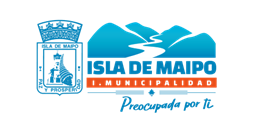 Isla de Maipo, a ____________________________/SOLICITUD  DE PATENTE COMERCIALFirma contribuyente						Recepción       Patentes ComercialesNombre oRazón SocialRutGiroTipo de patenteDirecciónTeléfonoDocumentosadjuntosObservaciones